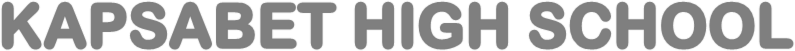 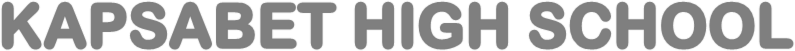 BIOLOGY PRACTICAL CONFIDENTIAL.231/3Each candidate should be provided with the following:-Specimen K- an adult blue tick.-Specimen L- an adult termite.-Solution Q- A mixture of glucose, egg albumin and ammonia.-Distilled water in a 250ml beaker.-Source of heat.-Hand lens.- 2 test tubes.-10% sodium hydroxide solution.-A glass rod.-Visking tubing-8cm long.-Specimen W-an orange (ripe)-Specimen Y-black jack fruit.-1% copper sulphate solution.-2 threads/strings-about 5cm long.-Benedict’s solution.-Specimen X-Green but mature bean pod or any legume fruit.-Means of labeling.-A syringe enough to measure 10mls.-Cutting tools/razor blade.-3 droppers.ss